    Add more teams as required.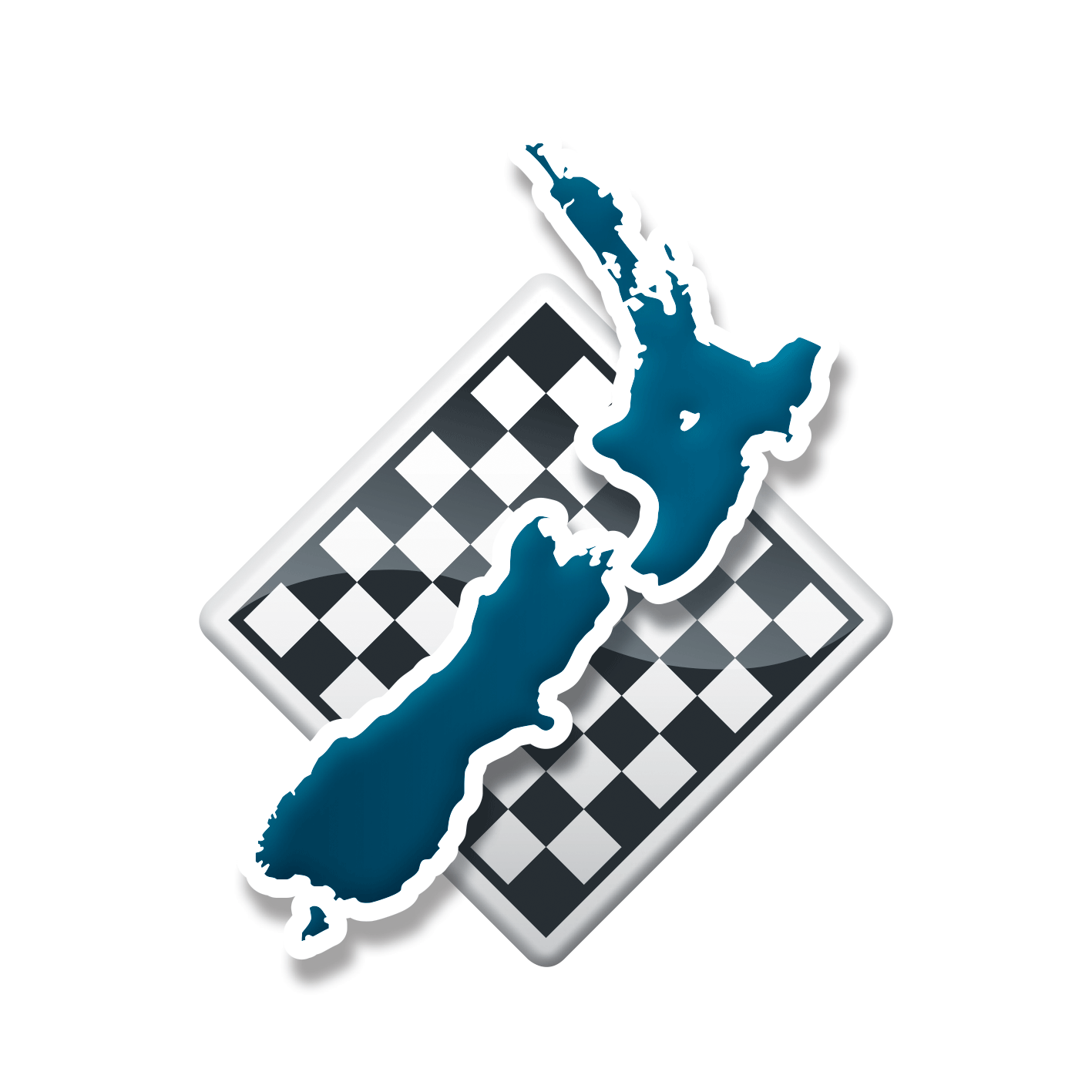 NEW ZEALAND CHESS FEDERATION2020 INTERSCHOOL CHESS CHAMPIONSHIPA qualifying event in the official New Zealand Chess Federation National Interschool ChampionshipREGION :  FillCATEGORY: Fill DAY: FillDATE: FillVENUE: FillADDRESS: FillORGANISED BY: FillADDRESS: FillFORMAT: A 6 round Swiss tournament, involving teams of four.SCHEDULE: 	Fill timesWelcome and Announcements:     9.15 am	Round 1:  9.30am    	Round 2:  10.15am	Round 3:  11.00am	 	Round 4:  11.45am	  Lunch-break:  after round 4 Round 5:  12.45pm	           Round 6:    1.30pm  Prize-giving:  after round 6ELIGIBILITY: 	Fill..region & years below................................. REGIONSchools are invited to enter teams of four players plus one optional reserve, from years nnto nn.  Schools may enter as many teams as they wish, but players must stay in the same team throughout.  NOTE: Teams from the same school may be paired against each other. TEAM COMPOSITION: Players must be ranked in order of known strength e.g. NZCF Rapid rating, NZCF Standardrating, or teacher estimates.  Players must stay in the same order during the event. Reservescan only play on board four.TIME CONTROL:    15 minutes each plus 5 seconds extra per move from move one.SCORING SYSTEM:    Match points, with game points used to break ties if necessary.PRIZES:    FILL … if prizes are offered…The winning team qualifies to represent . Fill...... (region) at the NZ Interschool Finals in Mt Maunganui from 26th to 27th September, 2020. NOTE: If 20 or more teams enter, the top 2 teams qualify for the National Finals. If 30 or more teams enter, the top 3 teams qualify. No school can win more than one qualifying place.ENTRY FEE:	$ Fill.. per team.  REGISTRATION:  Email entries (including team lists, as below) to:Fill...... (organiser), .....(email address) by .... (date, 1 week before).Please pay entry fees directly to Fill................................(chess club or organisation)Bank account Fill................................ (include school name and number of teams) or by cheque (made out to Chess Club or organisation) and post to: Fill …….………...... Organiser’s address.BASIC RULES FOR ALL NZCF INTERSCHOOL CHESS MATCHESThe tournament is part of the official NZ Chess Federation nationwide interschool competition.It is a six round swiss tournament involving teams of four from participating schools.Teams from the same school will be designated A, B, C etc (to avoid any confusion with board numbers) and may be paired against each other.Team members are in ranked order (board 1, board 2, board 3, board 4) and must stay in the same order throughout.Reserves can be used at any time, but only on board four.Teams play white and black on alternate boards (i.e. each team in a match has two whites and two blacks).The first named team in each pairing has white on board one.Games are played with chess clocks. The time control is 15 minutes each plus 5 seconds a move.The clock must be pressed with the same hand you use to make your move.Spectators cannot point out a loss on time; if your opponent runs out of time stop the clock and claim the game.Absolutely no interference, by team members or spectators.Shake hands at the beginning and end of the game.Touch move: if you touch a piece you must move it and if you touch an opponent’s piece you must take it.Reset the pieces after each game – white square on the right, queen on her colour.Don’t start the games until the arbiter says so.No eating or drinking at the board.The arbiter may forfeit a player making three illegal moves in the same game.